AULA 10 – SEQUÊNCIA DIDÁTICA: TECENDO O APRENDER                                16/ 11/2020 A 20/11/2020. OS ALUNOS DEVERÃO LER O TEXTO: “OS ANIMAIS”, EM SEGUIDA RESOLVER OS EXERCÍCIOS, USANDO A CRIATIVIDADE E INTELIGÊNCIA PARA OBTER UM BOM DESEMPENHO, E RESOLVER TAMBÉM OS EXERCÍCIOS DE MATEMÁTICA BUSCANDO O APRENDER.ATIVIDADE 26LEIA NOVAMENTE O TEXTO OS ANIMAIS COM BASTANTE ATENÇÃO.1 - IDENTIFIQUE QUE SINAL DE PONTUAÇÃO ESTOU USANDO EM CADA FRASE.QUAL É SEU ANIMAL PREFERIDO?  ....................................................EU GOSTO DE IR AO ZOOLÓGICO VER ANIMAIS SILVESTRE E TAMBÉM OS SELVAGENS.  ...................................................................................QUE LINDO, ESTE COELHO BRANCO! ....................................................2 – VOCÊ É INTELIGENTE, PESQUISE E ESCREVA NOME DE ANIMAIS QUE INICIEM COM AS LETRAS:B ...............................................                    V ...............................................C ...............................................                    R ...............................................G ...............................................                    S ...............................................              P ................................................                   M .............................................3 – DESENHE OU RECORTE E COLE A GRAVURA DE UM ANIMALZINHO QUE VOCÊ TEM OU GOSTARIA DE TER E ESCREVA ALGO SOBRE O MESMO, USANDO O ESPAÇO ABAIXO:4 – COMPLETE:UM CACHORRO TEM   ..........  PATAS.2 CACHORROS TEM ............   PATAS.3 CACHORROS TEM .............   PATAS.4 CACHORROS TEM .............  PATAS.1 GALO TEM   .............  PÉS.2 GALOS TEM ............  PÉS.3 GALOS TEM =...........  PÉS.4 GALOS TEM ...........  PÉS.5 – RESOLVA AS OPERAÇÕES COM UNIDADES, DEZENAS E CENTENAS: C D U          C D U        C D U        C D U       C D U       C D U       C D U        C D U  3 9 2          4 3 8        3 8 2          6 3 7       3 9 2        4 3 8        3 8 2         6 3 7      -1 1 2         +1 1 0      + 1 1 1       +2 1 2       -1 1 2      - 1 1 0      - 1 1 1         -2 12Escola Municipal de Educação Básica Augustinho Marcon.Catanduvas, novembro de 2020.Diretora: Tatiana Bittencourt Menegat. Assessora Técnica Pedagógica: Maristela Apª. Borella Baraúna.Assessora Técnica Administrativa: Margarete Petter Dutra.Professora: Salete SagginAluno(a): 2º ano 2.................................................................................................................................................................................................................................................................................................................................................................................................................................................................................................................................................................................................................................................................................................................................................................................................................................................................................................................................................................................................................................................................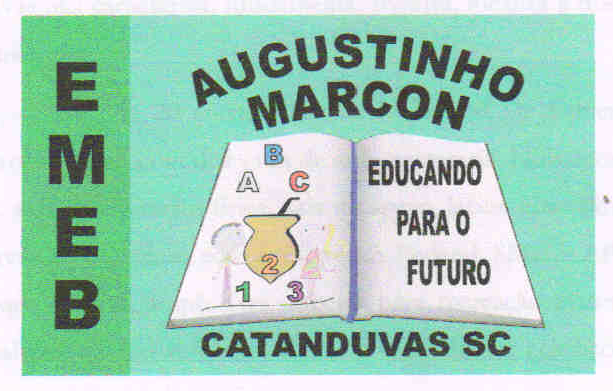 